Ovom se Prijavnom obrascu prilaže slijedeće: Mjesto i datum: _________________________________________________________________________Pod materijalnom i kaznenom odgovornošću izjavljujem da su svi podaci navedeni u ovom Prijavnom obrascu istiniti, točni i potpuni i da razumijem odredbe vezane za Opću uredbu o zaštiti pojedinaca u vezi s obradom osobnih podataka i o slobodnom kretanju takvih podataka (potpis Podnositelja prijave): ______________________________________________________________________________________Prijava se smatra valjanom kada je uz ispunjen i potpisan Prijavni obrazac priložena sva tražena dokumentacija.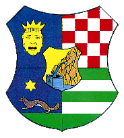 REPUBLIKA HRVATSKAZAGREBAČKA ŽUPANIJAUpravni odjel za poljoprivredu, ruralni razvitak i šumarstvoUlica grada Vukovara 72/V, 10000 ZagrebTel: 01/6052-863, 01/6009-426uop@zagrebacka-zupanija.hr               www.zagrebacka-zupanija.hr PRIJAVNI OBRAZAC ZA DODJELU POTPORE RAZVOJUPOLJOPRIVREDE, ŠUMARSTVA I RURALNOG PROSTORAU 2023. GODINIPRIJAVNI OBRAZAC ZA DODJELU POTPORE RAZVOJUPOLJOPRIVREDE, ŠUMARSTVA I RURALNOG PROSTORAU 2023. GODINIMJERA 9.2.PROMOCIJA PROIZVODAMJERA 9.2.PROMOCIJA PROIZVODAOPĆI PODACI O PODNOSITELJUOPĆI PODACI O PODNOSITELJUOPĆI PODACI O PODNOSITELJUOPĆI PODACI O PODNOSITELJUOPĆI PODACI O PODNOSITELJUOPĆI PODACI O PODNOSITELJUOPĆI PODACI O PODNOSITELJUOPĆI PODACI O PODNOSITELJUOPĆI PODACI O PODNOSITELJUOPĆI PODACI O PODNOSITELJUOPĆI PODACI O PODNOSITELJUOPĆI PODACI O PODNOSITELJUOPĆI PODACI O PODNOSITELJUOPĆI PODACI O PODNOSITELJUOPĆI PODACI O PODNOSITELJUOPĆI PODACI O PODNOSITELJUOPĆI PODACI O PODNOSITELJUOPĆI PODACI O PODNOSITELJUOPĆI PODACI O PODNOSITELJUOPĆI PODACI O PODNOSITELJUOPĆI PODACI O PODNOSITELJUOPĆI PODACI O PODNOSITELJUOPĆI PODACI O PODNOSITELJUOPĆI PODACI O PODNOSITELJUOPĆI PODACI O PODNOSITELJUOPĆI PODACI O PODNOSITELJUOPĆI PODACI O PODNOSITELJUOPĆI PODACI O PODNOSITELJUOPĆI PODACI O PODNOSITELJUOPĆI PODACI O PODNOSITELJUOPĆI PODACI O PODNOSITELJUOPĆI PODACI O PODNOSITELJUOPĆI PODACI O PODNOSITELJUOPĆI PODACI O PODNOSITELJUOPĆI PODACI O PODNOSITELJUNAZIV PODNOSITELJANAZIV PODNOSITELJANAZIV PODNOSITELJAOIBOIBOIBMATIČNI IDENTIFIKACIJSKI BROJPOLJOPRIVREDNOG GOSPODARSTVAMATIČNI IDENTIFIKACIJSKI BROJPOLJOPRIVREDNOG GOSPODARSTVAMATIČNI IDENTIFIKACIJSKI BROJPOLJOPRIVREDNOG GOSPODARSTVAORGANIZACIJSKI OBLIK PODNOSITELJAORGANIZACIJSKI OBLIK PODNOSITELJAORGANIZACIJSKI OBLIK PODNOSITELJA OPG OPG OPG OPG OPG OPG SOPG SOPG SOPG SOPG SOPG SOPG  OBRT  OBRT  OBRT  OBRT  OBRT  OBRT  TRGOVAČKO DRUŠTVO  TRGOVAČKO DRUŠTVO  TRGOVAČKO DRUŠTVO  TRGOVAČKO DRUŠTVO  TRGOVAČKO DRUŠTVO  TRGOVAČKO DRUŠTVO  TRGOVAČKO DRUŠTVO  TRGOVAČKO DRUŠTVO  ZADRUGA/ PO  ZADRUGA/ PO  ZADRUGA/ PO  ZADRUGA/ PO  ZADRUGA/ PO  ZADRUGA/ POIME I PREZIME ODGOVORNE OSOBE PODNOSITELJAIME I PREZIME ODGOVORNE OSOBE PODNOSITELJAIME I PREZIME ODGOVORNE OSOBE PODNOSITELJAADRESA PREBIVALIŠTA/SJEDIŠTA(ulica i kućni broj, broj pošte, naselje)ADRESA PREBIVALIŠTA/SJEDIŠTA(ulica i kućni broj, broj pošte, naselje)ADRESA PREBIVALIŠTA/SJEDIŠTA(ulica i kućni broj, broj pošte, naselje)GRAD/OPĆINAGRAD/OPĆINAGRAD/OPĆINABROJ TEL/MOB/FAXBROJ TEL/MOB/FAXBROJ TEL/MOB/FAXWEB STRANICA/E-MAILWEB STRANICA/E-MAILWEB STRANICA/E-MAILIBANHRDODATNI PODACI O PODNOSITELJUDODATNI PODACI O PODNOSITELJUDODATNI PODACI O PODNOSITELJUDODATNI PODACI O PODNOSITELJUDODATNI PODACI O PODNOSITELJUDODATNI PODACI O PODNOSITELJUDODATNI PODACI O PODNOSITELJUDODATNI PODACI O PODNOSITELJUDODATNI PODACI O PODNOSITELJUDODATNI PODACI O PODNOSITELJUDODATNI PODACI O PODNOSITELJUNAVRŠENE GODINE ŽIVOTA ODGOVORNE OSOBE PODNOSITELJASTATUS ZAPOSLENJA ODGOVORNE OSOBE PODNOSITELJA ISKLJUČIVO NA VLASTITOM PG ISKLJUČIVO NA VLASTITOM PG  KOD DRUGOG POSLODAVCA  KOD DRUGOG POSLODAVCA  KOD DRUGOG POSLODAVCA  KOD DRUGOG POSLODAVCA  KOD DRUGOG POSLODAVCA UMIROVLJENIK UMIROVLJENIK UMIROVLJENIKPOLJOPRIVREDNA PROIZVODNJA JE PRETEŽITA DJELATNOST PODNOSITELJA DA DA DA DA DA NE NE NE NE NEODNOS PRIHODA OD POLJOPRIVREDE I OSTALIH DJELATNOSTIPOLJOPRIVREDA ____________ %POLJOPRIVREDA ____________ %POLJOPRIVREDA ____________ %POLJOPRIVREDA ____________ %POLJOPRIVREDA ____________ %OSTALO ____________ %OSTALO ____________ %OSTALO ____________ %OSTALO ____________ %OSTALO ____________ %PODNOSITELJ JE EVIDENTIRAN U REGISTRU POREZNIH OBVEZNIKA DA DA DA DA DA NE NE NE NE NEAKO JE PODNOSITELJ EVIDENTIRAN U RPO, OBVEZNIK JE PLAĆANJA PAUŠALNOG POREZA NA DOHODAK PAUŠALNOG POREZA NA DOHODAK PAUŠALNOG POREZA NA DOHODAK POREZA NA DOHODAK POREZA NA DOHODAK POREZA NA DOHODAK POREZA NA DOHODAK POREZA NA DOHODAK POREZA NA DOBIT POREZA NA DOBITPODNOSITELJ JE OBVEZNIK U SUSTAVU POREZA NA DODANU VRIJEDNOST DA DA DA DA DA NE NE NE NE NESTRUČNA SPREMA ODGOVORNE OSOBE PODNOSITELJA NKV KV KV KV SSS SSS VŠS VŠS VŠS VSSZAVRŠENA ŠKOLA, STRUČNA SPREMA I ZANIMANJE  ODGOVORNE OSOBE PODNOSITELJANAZIV ŠKOLE__________________________________________________________NAZIV ŠKOLE__________________________________________________________NAZIV ŠKOLE__________________________________________________________NAZIV ŠKOLE__________________________________________________________NAZIV ŠKOLE__________________________________________________________NAZIV ŠKOLE__________________________________________________________NAZIV ŠKOLE__________________________________________________________NAZIV ŠKOLE__________________________________________________________NAZIV ŠKOLE__________________________________________________________NAZIV ŠKOLE__________________________________________________________ZAVRŠENA ŠKOLA, STRUČNA SPREMA I ZANIMANJE  ODGOVORNE OSOBE PODNOSITELJAZVANJE__________________________________________________________ZVANJE__________________________________________________________ZVANJE__________________________________________________________ZVANJE__________________________________________________________ZVANJE__________________________________________________________ZVANJE__________________________________________________________ZVANJE__________________________________________________________ZVANJE__________________________________________________________ZVANJE__________________________________________________________ZVANJE__________________________________________________________ZAVRŠENA ŠKOLA, STRUČNA SPREMA I ZANIMANJE  ODGOVORNE OSOBE PODNOSITELJAZANIMANJE (sada se bavi)__________________________________________________________ZANIMANJE (sada se bavi)__________________________________________________________ZANIMANJE (sada se bavi)__________________________________________________________ZANIMANJE (sada se bavi)__________________________________________________________ZANIMANJE (sada se bavi)__________________________________________________________ZANIMANJE (sada se bavi)__________________________________________________________ZANIMANJE (sada se bavi)__________________________________________________________ZANIMANJE (sada se bavi)__________________________________________________________ZANIMANJE (sada se bavi)__________________________________________________________ZANIMANJE (sada se bavi)__________________________________________________________KATEGORIJA PODNOSITELJA KONVENCIONALNI POLJOPRIVREDNIK KONVENCIONALNI POLJOPRIVREDNIK KONVENCIONALNI POLJOPRIVREDNIK KONVENCIONALNI POLJOPRIVREDNIK KONVENCIONALNI POLJOPRIVREDNIK KONVENCIONALNI POLJOPRIVREDNIK KONVENCIONALNI POLJOPRIVREDNIK KONVENCIONALNI POLJOPRIVREDNIK KONVENCIONALNI POLJOPRIVREDNIK KONVENCIONALNI POLJOPRIVREDNIKKATEGORIJA PODNOSITELJA PROFESIONALNI POLJOPRIVREDNIK PROFESIONALNI POLJOPRIVREDNIK PROFESIONALNI POLJOPRIVREDNIK PROFESIONALNI POLJOPRIVREDNIK PROFESIONALNI POLJOPRIVREDNIK PROFESIONALNI POLJOPRIVREDNIK PROFESIONALNI POLJOPRIVREDNIK PROFESIONALNI POLJOPRIVREDNIK PROFESIONALNI POLJOPRIVREDNIK PROFESIONALNI POLJOPRIVREDNIKKATEGORIJA PODNOSITELJA MLADI POLJOPRIVREDNIK MLADI POLJOPRIVREDNIK MLADI POLJOPRIVREDNIK MLADI POLJOPRIVREDNIK MLADI POLJOPRIVREDNIK MLADI POLJOPRIVREDNIK MLADI POLJOPRIVREDNIK MLADI POLJOPRIVREDNIK MLADI POLJOPRIVREDNIK MLADI POLJOPRIVREDNIKPODACI O POLJOPRIVRENOM GOSPODARSTVUPODACI O POLJOPRIVRENOM GOSPODARSTVUPODACI O POLJOPRIVRENOM GOSPODARSTVUPODACI O POLJOPRIVRENOM GOSPODARSTVUPODACI O POLJOPRIVRENOM GOSPODARSTVUPODACI O POLJOPRIVRENOM GOSPODARSTVUPODACI O POLJOPRIVRENOM GOSPODARSTVUPODACI O POLJOPRIVRENOM GOSPODARSTVUPODACI O POLJOPRIVRENOM GOSPODARSTVUPODACI O POLJOPRIVRENOM GOSPODARSTVUPODACI O POLJOPRIVRENOM GOSPODARSTVUBROJ ČLANOVA GOSPODARSTVABROJ ČLANOVA GOSPODARSTVABROJ ČLANOVA GOSPODARSTVABROJ ČLANOVA GOSPODARSTVABROJ ČLANOVA GOSPODARSTVABROJ ZAPOSLENIH NA GOSPODARSTVUBROJ ZAPOSLENIH NA GOSPODARSTVUBROJ ZAPOSLENIH NA GOSPODARSTVUBROJ ZAPOSLENIH NA GOSPODARSTVUBROJ ZAPOSLENIH NA GOSPODARSTVUVRSTA/E PROIZVODNJE KOJOM SE BAVI POLJOPRIVREDNO GOSPODARSTVO(obavezno navesti osnovnu poljoprivrednu proizvodnju)VRSTA/E PROIZVODNJE KOJOM SE BAVI POLJOPRIVREDNO GOSPODARSTVO(obavezno navesti osnovnu poljoprivrednu proizvodnju)VRSTA/E PROIZVODNJE KOJOM SE BAVI POLJOPRIVREDNO GOSPODARSTVO(obavezno navesti osnovnu poljoprivrednu proizvodnju)VRSTA/E PROIZVODNJE KOJOM SE BAVI POLJOPRIVREDNO GOSPODARSTVO(obavezno navesti osnovnu poljoprivrednu proizvodnju)VRSTA/E PROIZVODNJE KOJOM SE BAVI POLJOPRIVREDNO GOSPODARSTVO(obavezno navesti osnovnu poljoprivrednu proizvodnju)VRSTA/E PROIZVODNJE KOJOM SE BAVI POLJOPRIVREDNO GOSPODARSTVO(obavezno navesti osnovnu poljoprivrednu proizvodnju)VRSTA/E PROIZVODNJE KOJOM SE BAVI POLJOPRIVREDNO GOSPODARSTVO(obavezno navesti osnovnu poljoprivrednu proizvodnju)VRSTA/E PROIZVODNJE KOJOM SE BAVI POLJOPRIVREDNO GOSPODARSTVO(obavezno navesti osnovnu poljoprivrednu proizvodnju)VRSTA/E PROIZVODNJE KOJOM SE BAVI POLJOPRIVREDNO GOSPODARSTVO(obavezno navesti osnovnu poljoprivrednu proizvodnju)VRSTA/E PROIZVODNJE KOJOM SE BAVI POLJOPRIVREDNO GOSPODARSTVO(obavezno navesti osnovnu poljoprivrednu proizvodnju)VRSTA/E PROIZVODNJE KOJOM SE BAVI POLJOPRIVREDNO GOSPODARSTVO(obavezno navesti osnovnu poljoprivrednu proizvodnju)OSNOVNA POLJOPRIVREDNA PROIZVODNJA:OSNOVNA POLJOPRIVREDNA PROIZVODNJA:OSNOVNA POLJOPRIVREDNA PROIZVODNJA:OSNOVNA POLJOPRIVREDNA PROIZVODNJA:OSNOVNA POLJOPRIVREDNA PROIZVODNJA:OSNOVNA POLJOPRIVREDNA PROIZVODNJA:OSNOVNA POLJOPRIVREDNA PROIZVODNJA:OSNOVNA POLJOPRIVREDNA PROIZVODNJA:OSNOVNA POLJOPRIVREDNA PROIZVODNJA:OSNOVNA POLJOPRIVREDNA PROIZVODNJA:OSNOVNA POLJOPRIVREDNA PROIZVODNJA:DODATNA POLJOPRIVREDNA PROIZVODNJA (ako postoji):DODATNA POLJOPRIVREDNA PROIZVODNJA (ako postoji):DODATNA POLJOPRIVREDNA PROIZVODNJA (ako postoji):DODATNA POLJOPRIVREDNA PROIZVODNJA (ako postoji):DODATNA POLJOPRIVREDNA PROIZVODNJA (ako postoji):DODATNA POLJOPRIVREDNA PROIZVODNJA (ako postoji):DODATNA POLJOPRIVREDNA PROIZVODNJA (ako postoji):DODATNA POLJOPRIVREDNA PROIZVODNJA (ako postoji):DODATNA POLJOPRIVREDNA PROIZVODNJA (ako postoji):DODATNA POLJOPRIVREDNA PROIZVODNJA (ako postoji):DODATNA POLJOPRIVREDNA PROIZVODNJA (ako postoji):NEPOLJOPRIVREDNE DJELATNOSTI (ako postoji):NEPOLJOPRIVREDNE DJELATNOSTI (ako postoji):NEPOLJOPRIVREDNE DJELATNOSTI (ako postoji):NEPOLJOPRIVREDNE DJELATNOSTI (ako postoji):NEPOLJOPRIVREDNE DJELATNOSTI (ako postoji):NEPOLJOPRIVREDNE DJELATNOSTI (ako postoji):NEPOLJOPRIVREDNE DJELATNOSTI (ako postoji):NEPOLJOPRIVREDNE DJELATNOSTI (ako postoji):NEPOLJOPRIVREDNE DJELATNOSTI (ako postoji):NEPOLJOPRIVREDNE DJELATNOSTI (ako postoji):NEPOLJOPRIVREDNE DJELATNOSTI (ako postoji):KORIŠTENO POLJOPRIVREDNO ZEMLJIŠTEKORIŠTENO POLJOPRIVREDNO ZEMLJIŠTEKORIŠTENO POLJOPRIVREDNO ZEMLJIŠTEKORIŠTENO POLJOPRIVREDNO ZEMLJIŠTEKORIŠTENO POLJOPRIVREDNO ZEMLJIŠTEKORIŠTENO POLJOPRIVREDNO ZEMLJIŠTEKORIŠTENO POLJOPRIVREDNO ZEMLJIŠTEKORIŠTENO POLJOPRIVREDNO ZEMLJIŠTEKORIŠTENO POLJOPRIVREDNO ZEMLJIŠTEKORIŠTENO POLJOPRIVREDNO ZEMLJIŠTEKORIŠTENO POLJOPRIVREDNO ZEMLJIŠTEORANICE I VRTOVI  VLASTITOVLASTITOVLASTITO_____ ha_____ haZAKUPZAKUPZAKUPZAKUP_____ haVOĆNJACIVLASTITOVLASTITOVLASTITO_____ ha_____ haZAKUPZAKUPZAKUPZAKUP_____ haVINOGRADIVLASTITOVLASTITOVLASTITO_____ ha_____ haZAKUPZAKUPZAKUPZAKUP_____ haLIVADE VLASTITOVLASTITOVLASTITO_____ ha_____ haZAKUPZAKUPZAKUPZAKUP_____ haPAŠNJACIVLASTITOVLASTITOVLASTITO_____ ha_____ haZAKUPZAKUPZAKUPZAKUP_____ haRIBNJACIVLASTITOVLASTITOVLASTITO_____ ha_____ haZAKUPZAKUPZAKUPZAKUP_____ haUKUPNO  VLASTITOVLASTITOVLASTITO_____ ha_____ haZAKUPZAKUPZAKUPZAKUP_____ haSTOKA NA POLJOPRIVREDNOM GOSPODARSTVUSTOKA NA POLJOPRIVREDNOM GOSPODARSTVUSTOKA NA POLJOPRIVREDNOM GOSPODARSTVUSTOKA NA POLJOPRIVREDNOM GOSPODARSTVUSTOKA NA POLJOPRIVREDNOM GOSPODARSTVUSTOKA NA POLJOPRIVREDNOM GOSPODARSTVUSTOKA NA POLJOPRIVREDNOM GOSPODARSTVUSTOKA NA POLJOPRIVREDNOM GOSPODARSTVUSTOKA NA POLJOPRIVREDNOM GOSPODARSTVUSTOKA NA POLJOPRIVREDNOM GOSPODARSTVUSTOKA NA POLJOPRIVREDNOM GOSPODARSTVUKRAVEKRAVEPASMINABROJ GRLABROJ GRLATELADTELADPASMINABROJ GRLABROJ GRLAJUNICE ZA UZGOJJUNICE ZA UZGOJPASMINABROJ GRLABROJ GRLABREĐE JUNICEBREĐE JUNICEPASMINABROJ GRLABROJ GRLATOVNA JUNADTOVNA JUNADPASMINABROJ GRLABROJ GRLAODOJCI I TOVLJENICIODOJCI I TOVLJENICIPASMINABROJ GRLABROJ GRLAPRASADPRASADPASMINABROJ GRLABROJ GRLAKRMAČEKRMAČEPASMINABROJ GRLABROJ GRLAOVCEOVCEPASMINABROJ GRLABROJ GRLAKOZEKOZEPASMINABROJ GRLABROJ GRLAKONJIKONJIPASMINABROJ GRLABROJ GRLAMAGARCIMAGARCIPASMINABROJ GRLABROJ GRLAPERAD PERAD PASMINABROJ KLJUNOVABROJ KLJUNOVAPČELEPČELEBROJ KOŠNICAOSTALOOSTALOZAŠTIĆENI PROIZVODNI PROSTORZAŠTIĆENI PROIZVODNI PROSTORZAŠTIĆENI PROIZVODNI PROSTORZAŠTIĆENI PROIZVODNI PROSTORZAŠTIĆENI PROIZVODNI PROSTORZAŠTIĆENI PROIZVODNI PROSTORZAŠTIĆENI PROIZVODNI PROSTORZAŠTIĆENI PROIZVODNI PROSTORZAŠTIĆENI PROIZVODNI PROSTORZAŠTIĆENI PROIZVODNI PROSTORZAŠTIĆENI PROIZVODNI PROSTORVISOKI TUNELVISOKI TUNEL_____ haGRIJANI DA     NEGRIJANI DA     NEGRIJANI DA     NEGRIJANI DA     NEGRIJANI DA     NETIP PROIZVODNJE TLO     HIDROPONTIP PROIZVODNJE TLO     HIDROPONTIP PROIZVODNJE TLO     HIDROPONPLASTENIKPLASTENIK_____ haGRIJANI DA     NEGRIJANI DA     NEGRIJANI DA     NEGRIJANI DA     NEGRIJANI DA     NETIP PROIZVODNJE TLO     HIDROPONTIP PROIZVODNJE TLO     HIDROPONTIP PROIZVODNJE TLO     HIDROPONSTAKLENIKSTAKLENIK_____ haGRIJANI DA     NEGRIJANI DA     NEGRIJANI DA     NEGRIJANI DA     NEGRIJANI DA     NETIP PROIZVODNJE TLO     HIDROPONTIP PROIZVODNJE TLO     HIDROPONTIP PROIZVODNJE TLO     HIDROPONGOSPODARSKE ZGRADE I OBJEKTI ZA DORADU, PRERADU, OPREMANJE I PAKIRANJE PROIZVODAGOSPODARSKE ZGRADE I OBJEKTI ZA DORADU, PRERADU, OPREMANJE I PAKIRANJE PROIZVODAGOSPODARSKE ZGRADE I OBJEKTI ZA DORADU, PRERADU, OPREMANJE I PAKIRANJE PROIZVODAGOSPODARSKE ZGRADE I OBJEKTI ZA DORADU, PRERADU, OPREMANJE I PAKIRANJE PROIZVODAGOSPODARSKE ZGRADE I OBJEKTI ZA DORADU, PRERADU, OPREMANJE I PAKIRANJE PROIZVODAGOSPODARSKE ZGRADE I OBJEKTI ZA DORADU, PRERADU, OPREMANJE I PAKIRANJE PROIZVODAGOSPODARSKE ZGRADE I OBJEKTI ZA DORADU, PRERADU, OPREMANJE I PAKIRANJE PROIZVODAGOSPODARSKE ZGRADE I OBJEKTI ZA DORADU, PRERADU, OPREMANJE I PAKIRANJE PROIZVODAGOSPODARSKE ZGRADE I OBJEKTI ZA DORADU, PRERADU, OPREMANJE I PAKIRANJE PROIZVODAGOSPODARSKE ZGRADE I OBJEKTI ZA DORADU, PRERADU, OPREMANJE I PAKIRANJE PROIZVODAGOSPODARSKE ZGRADE I OBJEKTI ZA DORADU, PRERADU, OPREMANJE I PAKIRANJE PROIZVODAGOSPODARSKE ZGRADE I OBJEKTI ZA DORADU, PRERADU, OPREMANJE I PAKIRANJE PROIZVODAGOSPODARSKE ZGRADE I OBJEKTI ZA DORADU, PRERADU, OPREMANJE I PAKIRANJE PROIZVODAGOSPODARSKE ZGRADE I OBJEKTI ZA DORADU, PRERADU, OPREMANJE I PAKIRANJE PROIZVODAGOSPODARSKE ZGRADE I OBJEKTI ZA DORADU, PRERADU, OPREMANJE I PAKIRANJE PROIZVODAGOSPODARSKE ZGRADE I OBJEKTI ZA DORADU, PRERADU, OPREMANJE I PAKIRANJE PROIZVODAGOSPODARSKE ZGRADE I OBJEKTI ZA DORADU, PRERADU, OPREMANJE I PAKIRANJE PROIZVODAGOSPODARSKE ZGRADE I OBJEKTI ZA DORADU, PRERADU, OPREMANJE I PAKIRANJE PROIZVODAGOSPODARSKE ZGRADE I OBJEKTI ZA DORADU, PRERADU, OPREMANJE I PAKIRANJE PROIZVODAGOSPODARSKE ZGRADE I OBJEKTI ZA DORADU, PRERADU, OPREMANJE I PAKIRANJE PROIZVODAGOSPODARSKE ZGRADE I OBJEKTI ZA DORADU, PRERADU, OPREMANJE I PAKIRANJE PROIZVODAGOSPODARSKE ZGRADE I OBJEKTI ZA DORADU, PRERADU, OPREMANJE I PAKIRANJE PROIZVODASTAJAGODINA IZGRADNJEGODINA IZGRADNJEGODINA IZGRADNJEGODINA IZGRADNJEGODINA IZGRADNJEPOVRŠINA / KAPACITETPOVRŠINA / KAPACITETPOVRŠINA / KAPACITETPOVRŠINA / KAPACITETPOVRŠINA / KAPACITETPOVRŠINA / KAPACITETSILOSGODINA IZGRADNJEGODINA IZGRADNJEGODINA IZGRADNJEGODINA IZGRADNJEGODINA IZGRADNJEPOVRŠINA / KAPACITETPOVRŠINA / KAPACITETPOVRŠINA / KAPACITETPOVRŠINA / KAPACITETPOVRŠINA / KAPACITETPOVRŠINA / KAPACITETPODRUMGODINA IZGRADNJEGODINA IZGRADNJEGODINA IZGRADNJEGODINA IZGRADNJEGODINA IZGRADNJEPOVRŠINA / KAPACITETPOVRŠINA / KAPACITETPOVRŠINA / KAPACITETPOVRŠINA / KAPACITETPOVRŠINA / KAPACITETPOVRŠINA / KAPACITETHLADNJAČAGODINA IZGRADNJEGODINA IZGRADNJEGODINA IZGRADNJEGODINA IZGRADNJEGODINA IZGRADNJEPOVRŠINA / KAPACITETPOVRŠINA / KAPACITETPOVRŠINA / KAPACITETPOVRŠINA / KAPACITETPOVRŠINA / KAPACITETPOVRŠINA / KAPACITETSKLADIŠTEGODINA IZGRADNJEGODINA IZGRADNJEGODINA IZGRADNJEGODINA IZGRADNJEGODINA IZGRADNJEPOVRŠINA / KAPACITETPOVRŠINA / KAPACITETPOVRŠINA / KAPACITETPOVRŠINA / KAPACITETPOVRŠINA / KAPACITETPOVRŠINA / KAPACITETOSTALO (što)_________________GODINA IZGRADNJEGODINA IZGRADNJEGODINA IZGRADNJEGODINA IZGRADNJEGODINA IZGRADNJEPOVRŠINA / KAPACITETPOVRŠINA / KAPACITETPOVRŠINA / KAPACITETPOVRŠINA / KAPACITETPOVRŠINA / KAPACITETPOVRŠINA / KAPACITETPOLJOPRIVREDNA MEHANIZACIJA, OPREMA I GOSPODARSKA VOZILAPOLJOPRIVREDNA MEHANIZACIJA, OPREMA I GOSPODARSKA VOZILAPOLJOPRIVREDNA MEHANIZACIJA, OPREMA I GOSPODARSKA VOZILAPOLJOPRIVREDNA MEHANIZACIJA, OPREMA I GOSPODARSKA VOZILAPOLJOPRIVREDNA MEHANIZACIJA, OPREMA I GOSPODARSKA VOZILAPOLJOPRIVREDNA MEHANIZACIJA, OPREMA I GOSPODARSKA VOZILAPOLJOPRIVREDNA MEHANIZACIJA, OPREMA I GOSPODARSKA VOZILAPOLJOPRIVREDNA MEHANIZACIJA, OPREMA I GOSPODARSKA VOZILAPOLJOPRIVREDNA MEHANIZACIJA, OPREMA I GOSPODARSKA VOZILAPOLJOPRIVREDNA MEHANIZACIJA, OPREMA I GOSPODARSKA VOZILAPOLJOPRIVREDNA MEHANIZACIJA, OPREMA I GOSPODARSKA VOZILAPOLJOPRIVREDNA MEHANIZACIJA, OPREMA I GOSPODARSKA VOZILAPOLJOPRIVREDNA MEHANIZACIJA, OPREMA I GOSPODARSKA VOZILAPOLJOPRIVREDNA MEHANIZACIJA, OPREMA I GOSPODARSKA VOZILAPOLJOPRIVREDNA MEHANIZACIJA, OPREMA I GOSPODARSKA VOZILAPOLJOPRIVREDNA MEHANIZACIJA, OPREMA I GOSPODARSKA VOZILAPOLJOPRIVREDNA MEHANIZACIJA, OPREMA I GOSPODARSKA VOZILAPOLJOPRIVREDNA MEHANIZACIJA, OPREMA I GOSPODARSKA VOZILAPOLJOPRIVREDNA MEHANIZACIJA, OPREMA I GOSPODARSKA VOZILAPOLJOPRIVREDNA MEHANIZACIJA, OPREMA I GOSPODARSKA VOZILAPOLJOPRIVREDNA MEHANIZACIJA, OPREMA I GOSPODARSKA VOZILAPOLJOPRIVREDNA MEHANIZACIJA, OPREMA I GOSPODARSKA VOZILAVRSTA / TIP___________________________VRSTA / TIP___________________________VRSTA / TIP___________________________VRSTA / TIP___________________________GODINA PROIZVODNJEGODINA PROIZVODNJEGODINA PROIZVODNJEGODINA PROIZVODNJEGODINA PROIZVODNJESNAGA / KAPACITETSNAGA / KAPACITETSNAGA / KAPACITETSNAGA / KAPACITETSNAGA / KAPACITETSNAGA / KAPACITETVRSTA / TIP___________________________VRSTA / TIP___________________________VRSTA / TIP___________________________VRSTA / TIP___________________________GODINA PROIZVODNJEGODINA PROIZVODNJEGODINA PROIZVODNJEGODINA PROIZVODNJEGODINA PROIZVODNJESNAGA / KAPACITETSNAGA / KAPACITETSNAGA / KAPACITETSNAGA / KAPACITETSNAGA / KAPACITETSNAGA / KAPACITETVRSTA / TIP___________________________VRSTA / TIP___________________________VRSTA / TIP___________________________VRSTA / TIP___________________________GODINA PROIZVODNJEGODINA PROIZVODNJEGODINA PROIZVODNJEGODINA PROIZVODNJEGODINA PROIZVODNJESNAGA / KAPACITETSNAGA / KAPACITETSNAGA / KAPACITETSNAGA / KAPACITETSNAGA / KAPACITETSNAGA / KAPACITETVRSTA / TIP___________________________VRSTA / TIP___________________________VRSTA / TIP___________________________VRSTA / TIP___________________________GODINA PROIZVODNJEGODINA PROIZVODNJEGODINA PROIZVODNJEGODINA PROIZVODNJEGODINA PROIZVODNJESNAGA / KAPACITETSNAGA / KAPACITETSNAGA / KAPACITETSNAGA / KAPACITETSNAGA / KAPACITETSNAGA / KAPACITETVRSTA / TIP___________________________VRSTA / TIP___________________________VRSTA / TIP___________________________VRSTA / TIP___________________________GODINA PROIZVODNJEGODINA PROIZVODNJEGODINA PROIZVODNJEGODINA PROIZVODNJEGODINA PROIZVODNJESNAGA / KAPACITETSNAGA / KAPACITETSNAGA / KAPACITETSNAGA / KAPACITETSNAGA / KAPACITETSNAGA / KAPACITETVRSTA / TIP___________________________VRSTA / TIP___________________________VRSTA / TIP___________________________VRSTA / TIP___________________________GODINA PROIZVODNJEGODINA PROIZVODNJEGODINA PROIZVODNJEGODINA PROIZVODNJEGODINA PROIZVODNJESNAGA / KAPACITETSNAGA / KAPACITETSNAGA / KAPACITETSNAGA / KAPACITETSNAGA / KAPACITETSNAGA / KAPACITETOBJEKTI ZA PRIJEM GOSTIJU NA POLJOPRIVREDNOM GOSPODARSTVUOBJEKTI ZA PRIJEM GOSTIJU NA POLJOPRIVREDNOM GOSPODARSTVUOBJEKTI ZA PRIJEM GOSTIJU NA POLJOPRIVREDNOM GOSPODARSTVUOBJEKTI ZA PRIJEM GOSTIJU NA POLJOPRIVREDNOM GOSPODARSTVUOBJEKTI ZA PRIJEM GOSTIJU NA POLJOPRIVREDNOM GOSPODARSTVUOBJEKTI ZA PRIJEM GOSTIJU NA POLJOPRIVREDNOM GOSPODARSTVUOBJEKTI ZA PRIJEM GOSTIJU NA POLJOPRIVREDNOM GOSPODARSTVUOBJEKTI ZA PRIJEM GOSTIJU NA POLJOPRIVREDNOM GOSPODARSTVUOBJEKTI ZA PRIJEM GOSTIJU NA POLJOPRIVREDNOM GOSPODARSTVUOBJEKTI ZA PRIJEM GOSTIJU NA POLJOPRIVREDNOM GOSPODARSTVUOBJEKTI ZA PRIJEM GOSTIJU NA POLJOPRIVREDNOM GOSPODARSTVUOBJEKTI ZA PRIJEM GOSTIJU NA POLJOPRIVREDNOM GOSPODARSTVUOBJEKTI ZA PRIJEM GOSTIJU NA POLJOPRIVREDNOM GOSPODARSTVUOBJEKTI ZA PRIJEM GOSTIJU NA POLJOPRIVREDNOM GOSPODARSTVUOBJEKTI ZA PRIJEM GOSTIJU NA POLJOPRIVREDNOM GOSPODARSTVUOBJEKTI ZA PRIJEM GOSTIJU NA POLJOPRIVREDNOM GOSPODARSTVUOBJEKTI ZA PRIJEM GOSTIJU NA POLJOPRIVREDNOM GOSPODARSTVUOBJEKTI ZA PRIJEM GOSTIJU NA POLJOPRIVREDNOM GOSPODARSTVUOBJEKTI ZA PRIJEM GOSTIJU NA POLJOPRIVREDNOM GOSPODARSTVUOBJEKTI ZA PRIJEM GOSTIJU NA POLJOPRIVREDNOM GOSPODARSTVUOBJEKTI ZA PRIJEM GOSTIJU NA POLJOPRIVREDNOM GOSPODARSTVUOBJEKTI ZA PRIJEM GOSTIJU NA POLJOPRIVREDNOM GOSPODARSTVUVINOTOČJEVINOTOČJEGODINA IZGRADNJEGODINA IZGRADNJEGODINA IZGRADNJEGODINA IZGRADNJEGODINA IZGRADNJEGODINA IZGRADNJEKAPACITETKAPACITETKAPACITETKAPACITETKAPACITETKAPACITETKUŠAONICA________________________KUŠAONICA________________________GODINA IZGRADNJEGODINA IZGRADNJEGODINA IZGRADNJEGODINA IZGRADNJEGODINA IZGRADNJEGODINA IZGRADNJEKAPACITETKAPACITETKAPACITETKAPACITETKAPACITETKAPACITETIZLETIŠTEIZLETIŠTEGODINA IZGRADNJEGODINA IZGRADNJEGODINA IZGRADNJEGODINA IZGRADNJEGODINA IZGRADNJEGODINA IZGRADNJEKAPACITETKAPACITETKAPACITETKAPACITETKAPACITETKAPACITETRURALNA KUĆARURALNA KUĆAGODINA IZGRADNJEGODINA IZGRADNJEGODINA IZGRADNJEGODINA IZGRADNJEGODINA IZGRADNJEGODINA IZGRADNJEKAPACITETKAPACITETKAPACITETKAPACITETKAPACITETKAPACITETVRIJEME PRUŽANJA USLUGEVRIJEME PRUŽANJA USLUGEVRIJEME PRUŽANJA USLUGEVRIJEME PRUŽANJA USLUGEVRIJEME PRUŽANJA USLUGE CIJELE GODINE CIJELE GODINE CIJELE GODINE CIJELE GODINE CIJELE GODINE CIJELE GODINE CIJELE GODINE☐ SEZONSKI☐ SEZONSKI☐ SEZONSKI☐ SEZONSKI☐ SEZONSKI☐ SEZONSKI☐ PO NAJAVI☐ PO NAJAVI☐ PO NAJAVI☐ PO NAJAVIVRSTE VLASTITIH PROIZVODA KOJE PLASIRATE U OBJEKTUVRSTE VLASTITIH PROIZVODA KOJE PLASIRATE U OBJEKTUVRSTE VLASTITIH PROIZVODA KOJE PLASIRATE U OBJEKTUVRSTE VLASTITIH PROIZVODA KOJE PLASIRATE U OBJEKTUVRSTE VLASTITIH PROIZVODA KOJE PLASIRATE U OBJEKTUVRSTE VLASTITIH PROIZVODA KOJE PLASIRATE U OBJEKTUVRSTE VLASTITIH PROIZVODA KOJE PLASIRATE U OBJEKTUVRSTE VLASTITIH PROIZVODA KOJE PLASIRATE U OBJEKTUVRSTE VLASTITIH PROIZVODA KOJE PLASIRATE U OBJEKTUVRSTE VLASTITIH PROIZVODA KOJE PLASIRATE U OBJEKTUPROSJEČAN BROJ GOSTIJU GODIŠNJEPROSJEČAN BROJ GOSTIJU GODIŠNJEPROSJEČAN BROJ GOSTIJU GODIŠNJEPROSJEČAN BROJ GOSTIJU GODIŠNJEPROSJEČAN BROJ GOSTIJU GODIŠNJEPROSJEČAN BROJ GOSTIJU GODIŠNJEPROSJEČAN BROJ GOSTIJU GODIŠNJEPROSJEČAN BROJ GOSTIJU GODIŠNJEPROSJEČAN BROJ GOSTIJU GODIŠNJEPROSJEČAN BROJ GOSTIJU GODIŠNJEOBJEKTI ZA PRODAJU VLASTITIH POLJOPRIVREDNIH I PREHRAMBENIH PROIZVODAOBJEKTI ZA PRODAJU VLASTITIH POLJOPRIVREDNIH I PREHRAMBENIH PROIZVODAOBJEKTI ZA PRODAJU VLASTITIH POLJOPRIVREDNIH I PREHRAMBENIH PROIZVODAOBJEKTI ZA PRODAJU VLASTITIH POLJOPRIVREDNIH I PREHRAMBENIH PROIZVODAOBJEKTI ZA PRODAJU VLASTITIH POLJOPRIVREDNIH I PREHRAMBENIH PROIZVODAOBJEKTI ZA PRODAJU VLASTITIH POLJOPRIVREDNIH I PREHRAMBENIH PROIZVODAOBJEKTI ZA PRODAJU VLASTITIH POLJOPRIVREDNIH I PREHRAMBENIH PROIZVODAOBJEKTI ZA PRODAJU VLASTITIH POLJOPRIVREDNIH I PREHRAMBENIH PROIZVODAOBJEKTI ZA PRODAJU VLASTITIH POLJOPRIVREDNIH I PREHRAMBENIH PROIZVODAOBJEKTI ZA PRODAJU VLASTITIH POLJOPRIVREDNIH I PREHRAMBENIH PROIZVODAOBJEKTI ZA PRODAJU VLASTITIH POLJOPRIVREDNIH I PREHRAMBENIH PROIZVODAOBJEKTI ZA PRODAJU VLASTITIH POLJOPRIVREDNIH I PREHRAMBENIH PROIZVODAOBJEKTI ZA PRODAJU VLASTITIH POLJOPRIVREDNIH I PREHRAMBENIH PROIZVODAOBJEKTI ZA PRODAJU VLASTITIH POLJOPRIVREDNIH I PREHRAMBENIH PROIZVODAOBJEKTI ZA PRODAJU VLASTITIH POLJOPRIVREDNIH I PREHRAMBENIH PROIZVODAOBJEKTI ZA PRODAJU VLASTITIH POLJOPRIVREDNIH I PREHRAMBENIH PROIZVODAOBJEKTI ZA PRODAJU VLASTITIH POLJOPRIVREDNIH I PREHRAMBENIH PROIZVODAOBJEKTI ZA PRODAJU VLASTITIH POLJOPRIVREDNIH I PREHRAMBENIH PROIZVODAOBJEKTI ZA PRODAJU VLASTITIH POLJOPRIVREDNIH I PREHRAMBENIH PROIZVODAOBJEKTI ZA PRODAJU VLASTITIH POLJOPRIVREDNIH I PREHRAMBENIH PROIZVODAOBJEKTI ZA PRODAJU VLASTITIH POLJOPRIVREDNIH I PREHRAMBENIH PROIZVODAOBJEKTI ZA PRODAJU VLASTITIH POLJOPRIVREDNIH I PREHRAMBENIH PROIZVODA☐ KIOSK☐ KIOSK☐ KIOSK☐ ŠTAND☐ ŠTAND☐ ŠTAND☐ ŠTAND☐ ŠTAND☐ ŠTAND☐ ŠTAND☐ ŠTAND☐ AUTOMAT☐ AUTOMAT☐ AUTOMAT☐ AUTOMAT☐ AUTOMAT☐ AUTOMAT☐TRGOVINA☐TRGOVINA☐TRGOVINA☐TRGOVINA☐TRGOVINAVRSTE VLASTITIH PROIZVODA KOJE PLASIRATE U OBJEKTUVRSTE VLASTITIH PROIZVODA KOJE PLASIRATE U OBJEKTUVRSTE VLASTITIH PROIZVODA KOJE PLASIRATE U OBJEKTUVRSTE VLASTITIH PROIZVODA KOJE PLASIRATE U OBJEKTUVRSTE VLASTITIH PROIZVODA KOJE PLASIRATE U OBJEKTUVRSTE VLASTITIH PROIZVODA KOJE PLASIRATE U OBJEKTUVRSTE VLASTITIH PROIZVODA KOJE PLASIRATE U OBJEKTUVRSTE VLASTITIH PROIZVODA KOJE PLASIRATE U OBJEKTUVRSTE VLASTITIH PROIZVODA KOJE PLASIRATE U OBJEKTUVRSTE VLASTITIH PROIZVODA KOJE PLASIRATE U OBJEKTUADRESA OBJEKTAVRIJEDNOST POLJOPRIVREDNE PROIZVODNJE PO VRSTAMA PROIZVODA KOJI SU PROIZVEDENI I USLUGA KOJE SU PRUŽENE NA POLJOPRIVREDNOM GOSPODARSTVU U PRETHODNOJ GODINIVRIJEDNOST POLJOPRIVREDNE PROIZVODNJE PO VRSTAMA PROIZVODA KOJI SU PROIZVEDENI I USLUGA KOJE SU PRUŽENE NA POLJOPRIVREDNOM GOSPODARSTVU U PRETHODNOJ GODINIVRIJEDNOST POLJOPRIVREDNE PROIZVODNJE PO VRSTAMA PROIZVODA KOJI SU PROIZVEDENI I USLUGA KOJE SU PRUŽENE NA POLJOPRIVREDNOM GOSPODARSTVU U PRETHODNOJ GODINIVRIJEDNOST POLJOPRIVREDNE PROIZVODNJE PO VRSTAMA PROIZVODA KOJI SU PROIZVEDENI I USLUGA KOJE SU PRUŽENE NA POLJOPRIVREDNOM GOSPODARSTVU U PRETHODNOJ GODINIVRIJEDNOST POLJOPRIVREDNE PROIZVODNJE PO VRSTAMA PROIZVODA KOJI SU PROIZVEDENI I USLUGA KOJE SU PRUŽENE NA POLJOPRIVREDNOM GOSPODARSTVU U PRETHODNOJ GODINIVRIJEDNOST POLJOPRIVREDNE PROIZVODNJE PO VRSTAMA PROIZVODA KOJI SU PROIZVEDENI I USLUGA KOJE SU PRUŽENE NA POLJOPRIVREDNOM GOSPODARSTVU U PRETHODNOJ GODINIVRIJEDNOST POLJOPRIVREDNE PROIZVODNJE PO VRSTAMA PROIZVODA KOJI SU PROIZVEDENI I USLUGA KOJE SU PRUŽENE NA POLJOPRIVREDNOM GOSPODARSTVU U PRETHODNOJ GODINIVRIJEDNOST POLJOPRIVREDNE PROIZVODNJE PO VRSTAMA PROIZVODA KOJI SU PROIZVEDENI I USLUGA KOJE SU PRUŽENE NA POLJOPRIVREDNOM GOSPODARSTVU U PRETHODNOJ GODINIVRIJEDNOST POLJOPRIVREDNE PROIZVODNJE PO VRSTAMA PROIZVODA KOJI SU PROIZVEDENI I USLUGA KOJE SU PRUŽENE NA POLJOPRIVREDNOM GOSPODARSTVU U PRETHODNOJ GODINIVRIJEDNOST POLJOPRIVREDNE PROIZVODNJE PO VRSTAMA PROIZVODA KOJI SU PROIZVEDENI I USLUGA KOJE SU PRUŽENE NA POLJOPRIVREDNOM GOSPODARSTVU U PRETHODNOJ GODINIVRIJEDNOST POLJOPRIVREDNE PROIZVODNJE PO VRSTAMA PROIZVODA KOJI SU PROIZVEDENI I USLUGA KOJE SU PRUŽENE NA POLJOPRIVREDNOM GOSPODARSTVU U PRETHODNOJ GODINIVRIJEDNOST POLJOPRIVREDNE PROIZVODNJE PO VRSTAMA PROIZVODA KOJI SU PROIZVEDENI I USLUGA KOJE SU PRUŽENE NA POLJOPRIVREDNOM GOSPODARSTVU U PRETHODNOJ GODINIVRIJEDNOST POLJOPRIVREDNE PROIZVODNJE PO VRSTAMA PROIZVODA KOJI SU PROIZVEDENI I USLUGA KOJE SU PRUŽENE NA POLJOPRIVREDNOM GOSPODARSTVU U PRETHODNOJ GODINIVRIJEDNOST POLJOPRIVREDNE PROIZVODNJE PO VRSTAMA PROIZVODA KOJI SU PROIZVEDENI I USLUGA KOJE SU PRUŽENE NA POLJOPRIVREDNOM GOSPODARSTVU U PRETHODNOJ GODINIVRIJEDNOST POLJOPRIVREDNE PROIZVODNJE PO VRSTAMA PROIZVODA KOJI SU PROIZVEDENI I USLUGA KOJE SU PRUŽENE NA POLJOPRIVREDNOM GOSPODARSTVU U PRETHODNOJ GODINIVRIJEDNOST POLJOPRIVREDNE PROIZVODNJE PO VRSTAMA PROIZVODA KOJI SU PROIZVEDENI I USLUGA KOJE SU PRUŽENE NA POLJOPRIVREDNOM GOSPODARSTVU U PRETHODNOJ GODINIVRIJEDNOST POLJOPRIVREDNE PROIZVODNJE PO VRSTAMA PROIZVODA KOJI SU PROIZVEDENI I USLUGA KOJE SU PRUŽENE NA POLJOPRIVREDNOM GOSPODARSTVU U PRETHODNOJ GODINIVRIJEDNOST POLJOPRIVREDNE PROIZVODNJE PO VRSTAMA PROIZVODA KOJI SU PROIZVEDENI I USLUGA KOJE SU PRUŽENE NA POLJOPRIVREDNOM GOSPODARSTVU U PRETHODNOJ GODINIVRIJEDNOST POLJOPRIVREDNE PROIZVODNJE PO VRSTAMA PROIZVODA KOJI SU PROIZVEDENI I USLUGA KOJE SU PRUŽENE NA POLJOPRIVREDNOM GOSPODARSTVU U PRETHODNOJ GODINIVRIJEDNOST POLJOPRIVREDNE PROIZVODNJE PO VRSTAMA PROIZVODA KOJI SU PROIZVEDENI I USLUGA KOJE SU PRUŽENE NA POLJOPRIVREDNOM GOSPODARSTVU U PRETHODNOJ GODINIVRIJEDNOST POLJOPRIVREDNE PROIZVODNJE PO VRSTAMA PROIZVODA KOJI SU PROIZVEDENI I USLUGA KOJE SU PRUŽENE NA POLJOPRIVREDNOM GOSPODARSTVU U PRETHODNOJ GODINIVRIJEDNOST POLJOPRIVREDNE PROIZVODNJE PO VRSTAMA PROIZVODA KOJI SU PROIZVEDENI I USLUGA KOJE SU PRUŽENE NA POLJOPRIVREDNOM GOSPODARSTVU U PRETHODNOJ GODINIPROIZVOD/ USLUGA__________________________________________PROIZVOD/ USLUGA__________________________________________PROIZVOD/ USLUGA__________________________________________PROIZVOD/ USLUGA__________________________________________PROIZVOD/ USLUGA__________________________________________PROIZVOD/ USLUGA__________________________________________PROIZVOD/ USLUGA__________________________________________KOLIČINA___________________________KOLIČINA___________________________KOLIČINA___________________________KOLIČINA___________________________KOLIČINA___________________________KOLIČINA___________________________KOLIČINA___________________________KOLIČINA___________________________KOLIČINA___________________________GODIŠNJI PRIHOD (EUR) ____________________________GODIŠNJI PRIHOD (EUR) ____________________________GODIŠNJI PRIHOD (EUR) ____________________________GODIŠNJI PRIHOD (EUR) ____________________________GODIŠNJI PRIHOD (EUR) ____________________________GODIŠNJI PRIHOD (EUR) ____________________________PROIZVOD/ USLUGA__________________________________________PROIZVOD/ USLUGA__________________________________________PROIZVOD/ USLUGA__________________________________________PROIZVOD/ USLUGA__________________________________________PROIZVOD/ USLUGA__________________________________________PROIZVOD/ USLUGA__________________________________________PROIZVOD/ USLUGA__________________________________________KOLIČINA___________________________KOLIČINA___________________________KOLIČINA___________________________KOLIČINA___________________________KOLIČINA___________________________KOLIČINA___________________________KOLIČINA___________________________KOLIČINA___________________________KOLIČINA___________________________GODIŠNJI PRIHOD (EUR) ____________________________GODIŠNJI PRIHOD (EUR) ____________________________GODIŠNJI PRIHOD (EUR) ____________________________GODIŠNJI PRIHOD (EUR) ____________________________GODIŠNJI PRIHOD (EUR) ____________________________GODIŠNJI PRIHOD (EUR) ____________________________PROIZVOD/ USLUGA__________________________________________PROIZVOD/ USLUGA__________________________________________PROIZVOD/ USLUGA__________________________________________PROIZVOD/ USLUGA__________________________________________PROIZVOD/ USLUGA__________________________________________PROIZVOD/ USLUGA__________________________________________PROIZVOD/ USLUGA__________________________________________KOLIČINA___________________________KOLIČINA___________________________KOLIČINA___________________________KOLIČINA___________________________KOLIČINA___________________________KOLIČINA___________________________KOLIČINA___________________________KOLIČINA___________________________KOLIČINA___________________________GODIŠNJI PRIHOD (EUR) ____________________________GODIŠNJI PRIHOD (EUR) ____________________________GODIŠNJI PRIHOD (EUR) ____________________________GODIŠNJI PRIHOD (EUR) ____________________________GODIŠNJI PRIHOD (EUR) ____________________________GODIŠNJI PRIHOD (EUR) ____________________________PROIZVOD/ USLUGA__________________________________________PROIZVOD/ USLUGA__________________________________________PROIZVOD/ USLUGA__________________________________________PROIZVOD/ USLUGA__________________________________________PROIZVOD/ USLUGA__________________________________________PROIZVOD/ USLUGA__________________________________________PROIZVOD/ USLUGA__________________________________________KOLIČINA___________________________KOLIČINA___________________________KOLIČINA___________________________KOLIČINA___________________________KOLIČINA___________________________KOLIČINA___________________________KOLIČINA___________________________KOLIČINA___________________________KOLIČINA___________________________GODIŠNJI PRIHOD (EUR) ____________________________GODIŠNJI PRIHOD (EUR) ____________________________GODIŠNJI PRIHOD (EUR) ____________________________GODIŠNJI PRIHOD (EUR) ____________________________GODIŠNJI PRIHOD (EUR) ____________________________GODIŠNJI PRIHOD (EUR) ____________________________PROIZVOD/ USLUGA__________________________________________PROIZVOD/ USLUGA__________________________________________PROIZVOD/ USLUGA__________________________________________PROIZVOD/ USLUGA__________________________________________PROIZVOD/ USLUGA__________________________________________PROIZVOD/ USLUGA__________________________________________PROIZVOD/ USLUGA__________________________________________KOLIČINA___________________________KOLIČINA___________________________KOLIČINA___________________________KOLIČINA___________________________KOLIČINA___________________________KOLIČINA___________________________KOLIČINA___________________________KOLIČINA___________________________KOLIČINA___________________________GODIŠNJI PRIHOD (EUR) ____________________________GODIŠNJI PRIHOD (EUR) ____________________________GODIŠNJI PRIHOD (EUR) ____________________________GODIŠNJI PRIHOD (EUR) ____________________________GODIŠNJI PRIHOD (EUR) ____________________________GODIŠNJI PRIHOD (EUR) ____________________________PROIZVOD/ USLUGA__________________________________________PROIZVOD/ USLUGA__________________________________________PROIZVOD/ USLUGA__________________________________________PROIZVOD/ USLUGA__________________________________________PROIZVOD/ USLUGA__________________________________________PROIZVOD/ USLUGA__________________________________________PROIZVOD/ USLUGA__________________________________________KOLIČINA___________________________KOLIČINA___________________________KOLIČINA___________________________KOLIČINA___________________________KOLIČINA___________________________KOLIČINA___________________________KOLIČINA___________________________KOLIČINA___________________________KOLIČINA___________________________GODIŠNJI PRIHOD (EUR) ____________________________GODIŠNJI PRIHOD (EUR) ____________________________GODIŠNJI PRIHOD (EUR) ____________________________GODIŠNJI PRIHOD (EUR) ____________________________GODIŠNJI PRIHOD (EUR) ____________________________GODIŠNJI PRIHOD (EUR) ____________________________PROIZVOD/ USLUGA__________________________________________PROIZVOD/ USLUGA__________________________________________PROIZVOD/ USLUGA__________________________________________PROIZVOD/ USLUGA__________________________________________PROIZVOD/ USLUGA__________________________________________PROIZVOD/ USLUGA__________________________________________PROIZVOD/ USLUGA__________________________________________KOLIČINA___________________________KOLIČINA___________________________KOLIČINA___________________________KOLIČINA___________________________KOLIČINA___________________________KOLIČINA___________________________KOLIČINA___________________________KOLIČINA___________________________KOLIČINA___________________________GODIŠNJI PRIHOD (EUR) ____________________________GODIŠNJI PRIHOD (EUR) ____________________________GODIŠNJI PRIHOD (EUR) ____________________________GODIŠNJI PRIHOD (EUR) ____________________________GODIŠNJI PRIHOD (EUR) ____________________________GODIŠNJI PRIHOD (EUR) ____________________________PROIZVOD/ USLUGA__________________________________________PROIZVOD/ USLUGA__________________________________________PROIZVOD/ USLUGA__________________________________________PROIZVOD/ USLUGA__________________________________________PROIZVOD/ USLUGA__________________________________________PROIZVOD/ USLUGA__________________________________________PROIZVOD/ USLUGA__________________________________________KOLIČINA___________________________KOLIČINA___________________________KOLIČINA___________________________KOLIČINA___________________________KOLIČINA___________________________KOLIČINA___________________________KOLIČINA___________________________KOLIČINA___________________________KOLIČINA___________________________GODIŠNJI PRIHOD (EUR) ____________________________GODIŠNJI PRIHOD (EUR) ____________________________GODIŠNJI PRIHOD (EUR) ____________________________GODIŠNJI PRIHOD (EUR) ____________________________GODIŠNJI PRIHOD (EUR) ____________________________GODIŠNJI PRIHOD (EUR) ____________________________EKONOMSKA VELIČINA POLJOPRIVREDNOG GOSPODARSTVA(evidentirana u AGRONET sustavu)EKONOMSKA VELIČINA POLJOPRIVREDNOG GOSPODARSTVA(evidentirana u AGRONET sustavu)EKONOMSKA VELIČINA POLJOPRIVREDNOG GOSPODARSTVA(evidentirana u AGRONET sustavu)EKONOMSKA VELIČINA POLJOPRIVREDNOG GOSPODARSTVA(evidentirana u AGRONET sustavu)EKONOMSKA VELIČINA POLJOPRIVREDNOG GOSPODARSTVA(evidentirana u AGRONET sustavu)EKONOMSKA VELIČINA POLJOPRIVREDNOG GOSPODARSTVA(evidentirana u AGRONET sustavu)EKONOMSKA VELIČINA POLJOPRIVREDNOG GOSPODARSTVA(evidentirana u AGRONET sustavu)EKONOMSKA VELIČINA POLJOPRIVREDNOG GOSPODARSTVA(evidentirana u AGRONET sustavu)EKONOMSKA VELIČINA POLJOPRIVREDNOG GOSPODARSTVA(evidentirana u AGRONET sustavu)EKONOMSKA VELIČINA POLJOPRIVREDNOG GOSPODARSTVA(evidentirana u AGRONET sustavu)EKONOMSKA VELIČINA POLJOPRIVREDNOG GOSPODARSTVA(evidentirana u AGRONET sustavu)EKONOMSKA VELIČINA POLJOPRIVREDNOG GOSPODARSTVA(evidentirana u AGRONET sustavu)EKONOMSKA VELIČINA POLJOPRIVREDNOG GOSPODARSTVA(evidentirana u AGRONET sustavu)EKONOMSKA VELIČINA POLJOPRIVREDNOG GOSPODARSTVA(evidentirana u AGRONET sustavu)EKONOMSKA VELIČINA POLJOPRIVREDNOG GOSPODARSTVA(evidentirana u AGRONET sustavu)EKONOMSKA VELIČINA POLJOPRIVREDNOG GOSPODARSTVA(evidentirana u AGRONET sustavu)_____________________EUR_____________________EUR_____________________EUR_____________________EUR_____________________EUR_____________________EURPODACI O PROJEKTUPODACI O PROJEKTUPODACI O PROJEKTUPODACI O PROJEKTUPODACI O PROJEKTUPODACI O PROJEKTUPODACI O PROJEKTUNAZIV (OPIS) PROJEKTASVRHA I CILJ PROJEKTAVREMENSKI OKVIR PROVEDBEPOČETAK PROJEKTA:ZAVRŠETAK PROJEKTA:VREMENSKI OKVIR PROVEDBEPOČETAK PROJEKTA:mmggggZAVRŠETAK PROJEKTA:mmggggSPECIFIKACIJA PROVEDENIH ULAGANJASPECIFIKACIJA PROVEDENIH ULAGANJASPECIFIKACIJA PROVEDENIH ULAGANJASPECIFIKACIJA PROVEDENIH ULAGANJASPECIFIKACIJA PROVEDENIH ULAGANJASPECIFIKACIJA PROVEDENIH ULAGANJASPECIFIKACIJA PROVEDENIH ULAGANJA9.2.1. OPREMANJE PROIZVODA, KOJIH? (za znak, etiketu, prateću ambalažu za proizvod)            __________________________________________________________________________________________9.2.1. OPREMANJE PROIZVODA, KOJIH? (za znak, etiketu, prateću ambalažu za proizvod)            __________________________________________________________________________________________9.2.1. OPREMANJE PROIZVODA, KOJIH? (za znak, etiketu, prateću ambalažu za proizvod)            __________________________________________________________________________________________9.2.1. OPREMANJE PROIZVODA, KOJIH? (za znak, etiketu, prateću ambalažu za proizvod)            __________________________________________________________________________________________9.2.1. OPREMANJE PROIZVODA, KOJIH? (za znak, etiketu, prateću ambalažu za proizvod)            __________________________________________________________________________________________9.2.1. OPREMANJE PROIZVODA, KOJIH? (za znak, etiketu, prateću ambalažu za proizvod)            __________________________________________________________________________________________9.2.1. OPREMANJE PROIZVODA, KOJIH? (za znak, etiketu, prateću ambalažu za proizvod)            __________________________________________________________________________________________Redni brojNAZIV DOBAVLJAČA    BROJ RAČUNADATUM I GODINA KADA JE IZDAN RAČUNIZNOS BEZ PDV-a (EUR)IZNOS S PDV-om (EUR)NAČIN PLAĆANJAUKUPNO 9.2.1. UKUPNO 9.2.1. UKUPNO 9.2.1. UKUPNO 9.2.1. 9.2.2. PRIPREMA ZA IZRADU PROMOTIVNOG MATERIJALA, KOJIH?  (baner, letak, brošura, katalog, plakat, posjetnica, film, DVD, majice, kape, olovke i ostali materijali koji se koriste u promotivne svrhe)            __________________________________________________________________________________________9.2.2. PRIPREMA ZA IZRADU PROMOTIVNOG MATERIJALA, KOJIH?  (baner, letak, brošura, katalog, plakat, posjetnica, film, DVD, majice, kape, olovke i ostali materijali koji se koriste u promotivne svrhe)            __________________________________________________________________________________________9.2.2. PRIPREMA ZA IZRADU PROMOTIVNOG MATERIJALA, KOJIH?  (baner, letak, brošura, katalog, plakat, posjetnica, film, DVD, majice, kape, olovke i ostali materijali koji se koriste u promotivne svrhe)            __________________________________________________________________________________________9.2.2. PRIPREMA ZA IZRADU PROMOTIVNOG MATERIJALA, KOJIH?  (baner, letak, brošura, katalog, plakat, posjetnica, film, DVD, majice, kape, olovke i ostali materijali koji se koriste u promotivne svrhe)            __________________________________________________________________________________________9.2.2. PRIPREMA ZA IZRADU PROMOTIVNOG MATERIJALA, KOJIH?  (baner, letak, brošura, katalog, plakat, posjetnica, film, DVD, majice, kape, olovke i ostali materijali koji se koriste u promotivne svrhe)            __________________________________________________________________________________________9.2.2. PRIPREMA ZA IZRADU PROMOTIVNOG MATERIJALA, KOJIH?  (baner, letak, brošura, katalog, plakat, posjetnica, film, DVD, majice, kape, olovke i ostali materijali koji se koriste u promotivne svrhe)            __________________________________________________________________________________________9.2.2. PRIPREMA ZA IZRADU PROMOTIVNOG MATERIJALA, KOJIH?  (baner, letak, brošura, katalog, plakat, posjetnica, film, DVD, majice, kape, olovke i ostali materijali koji se koriste u promotivne svrhe)            __________________________________________________________________________________________Redni brojNAZIV DOBAVLJAČA    BROJ RAČUNADATUM I GODINA KADA JE IZDAN RAČUNIZNOS BEZ PDV-a (EUR)IZNOS S PDV-om (EUR)NAČIN PLAĆANJAUKUPNO 9.2.2. UKUPNO 9.2.2. UKUPNO 9.2.2. UKUPNO 9.2.2. 9.2.3. OGLAŠAVANJE, GDJE?  (na društvenim mrežama, televiziji, radiju i/ili u tiskanim medijima)            __________________________________________________________________________________________9.2.3. OGLAŠAVANJE, GDJE?  (na društvenim mrežama, televiziji, radiju i/ili u tiskanim medijima)            __________________________________________________________________________________________9.2.3. OGLAŠAVANJE, GDJE?  (na društvenim mrežama, televiziji, radiju i/ili u tiskanim medijima)            __________________________________________________________________________________________9.2.3. OGLAŠAVANJE, GDJE?  (na društvenim mrežama, televiziji, radiju i/ili u tiskanim medijima)            __________________________________________________________________________________________9.2.3. OGLAŠAVANJE, GDJE?  (na društvenim mrežama, televiziji, radiju i/ili u tiskanim medijima)            __________________________________________________________________________________________9.2.3. OGLAŠAVANJE, GDJE?  (na društvenim mrežama, televiziji, radiju i/ili u tiskanim medijima)            __________________________________________________________________________________________9.2.3. OGLAŠAVANJE, GDJE?  (na društvenim mrežama, televiziji, radiju i/ili u tiskanim medijima)            __________________________________________________________________________________________Redni brojNAZIV DOBAVLJAČA    BROJ RAČUNADATUM I GODINA KADA JE IZDAN RAČUNIZNOS BEZ PDV-a (EUR)IZNOS S PDV-om (EUR)NAČIN PLAĆANJAUKUPNO 9.2.3. UKUPNO 9.2.3. UKUPNO 9.2.3. UKUPNO 9.2.3. 9.2.4. WEB STRANICA, ŠTO? (izrada/dizajn ili redizajn web stranice, trošak domene, trošak web hostinga, održavanje web stranice)            __________________________________________________________________________________________9.2.4. WEB STRANICA, ŠTO? (izrada/dizajn ili redizajn web stranice, trošak domene, trošak web hostinga, održavanje web stranice)            __________________________________________________________________________________________9.2.4. WEB STRANICA, ŠTO? (izrada/dizajn ili redizajn web stranice, trošak domene, trošak web hostinga, održavanje web stranice)            __________________________________________________________________________________________9.2.4. WEB STRANICA, ŠTO? (izrada/dizajn ili redizajn web stranice, trošak domene, trošak web hostinga, održavanje web stranice)            __________________________________________________________________________________________9.2.4. WEB STRANICA, ŠTO? (izrada/dizajn ili redizajn web stranice, trošak domene, trošak web hostinga, održavanje web stranice)            __________________________________________________________________________________________9.2.4. WEB STRANICA, ŠTO? (izrada/dizajn ili redizajn web stranice, trošak domene, trošak web hostinga, održavanje web stranice)            __________________________________________________________________________________________9.2.4. WEB STRANICA, ŠTO? (izrada/dizajn ili redizajn web stranice, trošak domene, trošak web hostinga, održavanje web stranice)            __________________________________________________________________________________________Redni brojNAZIV DOBAVLJAČA    BROJ RAČUNADATUM I GODINA KADA JE IZDAN RAČUNIZNOS BEZ PDV-a (EUR)IZNOS S PDV-om (EUR)NAČIN PLAĆANJAUKUPNO 9.2.4.UKUPNO 9.2.4.UKUPNO 9.2.4.UKUPNO 9.2.4.9.2.5. NASTUP NA SAJMOVIMA, ŠTO? ( trošak kotizacije, najma i uređenja izložbeno-prodajnog prostora na sajmu/izložbi, trošak kotizacije za ocjenjivanje proizvoda i slanja uzoraka na inozemna ocjenjivanje/sajmove/izložbe)            __________________________________________________________________________________________9.2.5. NASTUP NA SAJMOVIMA, ŠTO? ( trošak kotizacije, najma i uređenja izložbeno-prodajnog prostora na sajmu/izložbi, trošak kotizacije za ocjenjivanje proizvoda i slanja uzoraka na inozemna ocjenjivanje/sajmove/izložbe)            __________________________________________________________________________________________9.2.5. NASTUP NA SAJMOVIMA, ŠTO? ( trošak kotizacije, najma i uređenja izložbeno-prodajnog prostora na sajmu/izložbi, trošak kotizacije za ocjenjivanje proizvoda i slanja uzoraka na inozemna ocjenjivanje/sajmove/izložbe)            __________________________________________________________________________________________9.2.5. NASTUP NA SAJMOVIMA, ŠTO? ( trošak kotizacije, najma i uređenja izložbeno-prodajnog prostora na sajmu/izložbi, trošak kotizacije za ocjenjivanje proizvoda i slanja uzoraka na inozemna ocjenjivanje/sajmove/izložbe)            __________________________________________________________________________________________9.2.5. NASTUP NA SAJMOVIMA, ŠTO? ( trošak kotizacije, najma i uređenja izložbeno-prodajnog prostora na sajmu/izložbi, trošak kotizacije za ocjenjivanje proizvoda i slanja uzoraka na inozemna ocjenjivanje/sajmove/izložbe)            __________________________________________________________________________________________9.2.5. NASTUP NA SAJMOVIMA, ŠTO? ( trošak kotizacije, najma i uređenja izložbeno-prodajnog prostora na sajmu/izložbi, trošak kotizacije za ocjenjivanje proizvoda i slanja uzoraka na inozemna ocjenjivanje/sajmove/izložbe)            __________________________________________________________________________________________9.2.5. NASTUP NA SAJMOVIMA, ŠTO? ( trošak kotizacije, najma i uređenja izložbeno-prodajnog prostora na sajmu/izložbi, trošak kotizacije za ocjenjivanje proizvoda i slanja uzoraka na inozemna ocjenjivanje/sajmove/izložbe)            __________________________________________________________________________________________Redni brojNAZIV DOBAVLJAČA    BROJ RAČUNADATUM I GODINA KADA JE IZDAN RAČUNIZNOS BEZ PDV-a (EUR)IZNOS S PDV-om (EUR)NAČIN PLAĆANJAUKUPNO 9.2.5.UKUPNO 9.2.5.UKUPNO 9.2.5.UKUPNO 9.2.5.UKUPNO 9.2. PROMOCIJA PROIZVODAUKUPNO 9.2. PROMOCIJA PROIZVODAUKUPNO 9.2. PROMOCIJA PROIZVODAUKUPNO 9.2. PROMOCIJA PROIZVODA                        IZJAVA O NEFINANCIRANJU PRIJAVLJENOG ULAGANJA DRUGIM JAVNIM SREDSTVIMAPotvrđujem da se navedeno ulaganje u projekt, ne financira iz drugih javnih sredstava (proračuna lokalne i područne samouprave, Republike Hrvatske i/ili Europske unije).IZJAVA O KORIŠTENIM POTPORAMA MALE VRIJEDNOSTI U PRETHODNE TRI FISKALNE GODINEIZJAVA O KORIŠTENIM POTPORAMA MALE VRIJEDNOSTI U PRETHODNE TRI FISKALNE GODINEIZJAVA O KORIŠTENIM POTPORAMA MALE VRIJEDNOSTI U PRETHODNE TRI FISKALNE GODINEIZJAVA O KORIŠTENIM POTPORAMA MALE VRIJEDNOSTI U PRETHODNE TRI FISKALNE GODINEIZJAVA O KORIŠTENIM POTPORAMA MALE VRIJEDNOSTI U PRETHODNE TRI FISKALNE GODINEIZJAVA O KORIŠTENIM POTPORAMA MALE VRIJEDNOSTI U PRETHODNE TRI FISKALNE GODINEIZJAVA O KORIŠTENIM POTPORAMA MALE VRIJEDNOSTI U PRETHODNE TRI FISKALNE GODINE Godina GodinaNaziv državnog tijela ili pravne osobe koje su odobrile potporu male vrijednostiNamjena ili projekt za koje je odobrena potporaIznos potpore (EUR)Datum dodjele potporeDodijeljene potpore smo opravdali i namjenski iskoristili DA/NE2021.1.2021.2.2021.3.2022.1.2022.2.2022.3.2023.1.2023.2.2023.3.Potpore male vrijednosti dodijeljene u 2021. i 2022. godini iskazane u KN preračunavaju se u EUR prema fiksnom tečaju konverzije 1 EUR = 7,53450 KN.Podnositelji prijave koji do sada nisu koristili potpore male vrijednosti obvezni su ispuniti Izjavu o korištenim potporama male vrijednosti u prethodne tri fiskalne godine na način da u stupac „Iznos potpore (EUR)“ za svaku godinu upišu iznos 0,00Potpore male vrijednosti dodijeljene u 2021. i 2022. godini iskazane u KN preračunavaju se u EUR prema fiksnom tečaju konverzije 1 EUR = 7,53450 KN.Podnositelji prijave koji do sada nisu koristili potpore male vrijednosti obvezni su ispuniti Izjavu o korištenim potporama male vrijednosti u prethodne tri fiskalne godine na način da u stupac „Iznos potpore (EUR)“ za svaku godinu upišu iznos 0,00Potpore male vrijednosti dodijeljene u 2021. i 2022. godini iskazane u KN preračunavaju se u EUR prema fiksnom tečaju konverzije 1 EUR = 7,53450 KN.Podnositelji prijave koji do sada nisu koristili potpore male vrijednosti obvezni su ispuniti Izjavu o korištenim potporama male vrijednosti u prethodne tri fiskalne godine na način da u stupac „Iznos potpore (EUR)“ za svaku godinu upišu iznos 0,00Potpore male vrijednosti dodijeljene u 2021. i 2022. godini iskazane u KN preračunavaju se u EUR prema fiksnom tečaju konverzije 1 EUR = 7,53450 KN.Podnositelji prijave koji do sada nisu koristili potpore male vrijednosti obvezni su ispuniti Izjavu o korištenim potporama male vrijednosti u prethodne tri fiskalne godine na način da u stupac „Iznos potpore (EUR)“ za svaku godinu upišu iznos 0,00Potpore male vrijednosti dodijeljene u 2021. i 2022. godini iskazane u KN preračunavaju se u EUR prema fiksnom tečaju konverzije 1 EUR = 7,53450 KN.Podnositelji prijave koji do sada nisu koristili potpore male vrijednosti obvezni su ispuniti Izjavu o korištenim potporama male vrijednosti u prethodne tri fiskalne godine na način da u stupac „Iznos potpore (EUR)“ za svaku godinu upišu iznos 0,00Potpore male vrijednosti dodijeljene u 2021. i 2022. godini iskazane u KN preračunavaju se u EUR prema fiksnom tečaju konverzije 1 EUR = 7,53450 KN.Podnositelji prijave koji do sada nisu koristili potpore male vrijednosti obvezni su ispuniti Izjavu o korištenim potporama male vrijednosti u prethodne tri fiskalne godine na način da u stupac „Iznos potpore (EUR)“ za svaku godinu upišu iznos 0,00Potpore male vrijednosti dodijeljene u 2021. i 2022. godini iskazane u KN preračunavaju se u EUR prema fiksnom tečaju konverzije 1 EUR = 7,53450 KN.Podnositelji prijave koji do sada nisu koristili potpore male vrijednosti obvezni su ispuniti Izjavu o korištenim potporama male vrijednosti u prethodne tri fiskalne godine na način da u stupac „Iznos potpore (EUR)“ za svaku godinu upišu iznos 0,00I. OBVEZNA DOKUMENTACIJA ZA SVE PODNOSITELJEI. OBVEZNA DOKUMENTACIJA ZA SVE PODNOSITELJEI. OBVEZNA DOKUMENTACIJA ZA SVE PODNOSITELJEDOKUMENTPOJAŠNJENJEPOTVRDAPreslika dokaza o upisu Podnositelja u Upisnik poljoprivrednih gospodarstava ne stariji od 6 mjeseci od dana podnošenja prijaveIspis osnovnih podatka poljoprivrednog gospodarstva iz AGRONET sustava ili potvrda APPRRR-aPreslika računa Podnositelja s pripadajućim IBAN brojemUgovor o otvaranju računa ili preslika kartice računa s vidljivim IBAN brojemPreslike računa i dokaza o plaćanju prihvatljivog troška sukladno specifikaciji troškova u PrijaviPrihvatljivi troškovi dokazuju se, ovisno o načinu plaćanja, sukladno Javnom pozivuIzračun ekonomske veličine poljoprivrednog gospodarstvaIspis izračuna EVPG iz AGRONET sustavaPotvrda o nepostojanju duga PodnositeljaPotvrda nadležne Porezne uprave o nepostojanju duga Podnositelja po evidenciji koju vodi Porezna uprava ne starija od 30 dana od dana podnošenje prijavePreslika dokaza o korištenju zemljišta na kojem je ulaganje realiziranoZemljišni izvadak ili posjedovni list za zemljište na kojem je ulaganje realizirano (e-ispis)Ako zemljište nije u vlasništvu/posjedu Podnositelja, dodatno ugovor o korištenju na najmanje pet (5) godina od dana podnošenja prijaveII. DODATNA OBVEZNA DOKUMENTACIJA ZA PROFESIONALNE POLJOPRIVREDNIKEII. DODATNA OBVEZNA DOKUMENTACIJA ZA PROFESIONALNE POLJOPRIVREDNIKEII. DODATNA OBVEZNA DOKUMENTACIJA ZA PROFESIONALNE POLJOPRIVREDNIKEDOKUMENTPOJAŠNJENJEPOTVRDADokaz o profesionalnom bavljenju poljoprivredomZa fizičke osobe (OPG, obrt) Potvrda Porezne uprave o upisu u Registar poreznih obveznika, odnosno, za pravne osobe Obavijest o nacionalnoj klasifikaciji djelatnostiDokaz o plaćanju doprinosa za zdravstveno i mirovinsko osiguranje po osnovi obavljanja poljoprivredne djelatnostiPreslika posljednjeg Rješenja Porezne uprave obveznika plaćanja paušalnog poreza na dohodak, odnosno, posljednjeg JOOPD obrasca obveznika plaćanja poreza na dohodak ili poreza na dobit i M1P obrasca zaposlenika (ako je primjenjivo)III. DODATNA OBVEZNA DOKUMENTACIJA ZA MLADE POLJOPRIVREDNIKEIII. DODATNA OBVEZNA DOKUMENTACIJA ZA MLADE POLJOPRIVREDNIKEIII. DODATNA OBVEZNA DOKUMENTACIJA ZA MLADE POLJOPRIVREDNIKEDOKUMENTPOJAŠNJENJEPOTVRDAObostrana preslika osobne iskazniceUkoliko je Podnositelj fizička osoba prilaže se obostrana preslika osobne iskaznice Podnositelja, odnosno, ako je Podnositelj pravna osoba prilaže se obostrana preslika osobne iskaznice odgovorne osobeDokaz o vlasništvu najmanje 50% temeljnog kapitala trgovačkog društvaPreslika važećeg Društvenog ugovora ili Potvrda Trgovačkog suda o članovima društva ukoliko je Podnositelj pravna osobaInformacije i pristup osobnim podacima u smislu članaka 13., 14. i 15. Uredbe (EU) 2016/679 Europskog parlamenta i Vijeća od 27. travnja 2016. o zaštiti pojedinaca u vezi s obradom osobnih podataka i o slobodnom kretanju takvih podataka te o stavljanju izvan snage Direktive 95/46/EZ (Opća uredba o zaštiti podataka; SL EU L119)Zagrebačka županija, kao voditelj obrade, obrađuje osobne podatke Podnositelja isključivo u svrhu ostvarenja prava Podnositelja zahtjeva na potporu, uz napomenu kako je takva obrada nužna zbog zakonitog provođenja predmetnog postupka. Pravna osnova za obavljanje djelatnosti, a time i obradu osobnih podataka svojih i Podnositelja, proizlazi iz Zakona o lokalnoj i područnoj (regionalnoj) samoupravi („Narodne novine“, broj 33/01, 60/01, 129/05, 109/07, 125/08, 36/09, 36/09, 150/11, 144/12, 19/13, 137/15 i 123/17).Predmetna dokumentacija koja sadrži osobne podatke Podnositelja, obzirom da je Zagrebačka županija tijelo javne vlasti u smislu Zakona o arhivskom gradivu i arhivima (NN 61/18), pohranjuje se u skladu s odredbama toga Zakona, dok se dokumenti i isprave za koje je posebnim propisom određen rok čuvanja pohranjuje u skladu s tim propisom.Podnositelj zahtjeva, budući da je obrada podataka nužna za provođenje zadaće koja se obavlja zbog javnog interesa, odnosno pri izvršavanju službene ovlasti voditelja obrade, može u smislu članka 21. stavka 6. Opće uredbe o zaštiti podataka podnijeti prigovor.  Podnositelj zahtjeva ima pravo od voditelja obrade zatražiti ispravak, brisanje i ograničenje obrade osobnih podataka, a voditelj obrade će postupiti po takvom zahtjevu ako se time ne narušavaju njegove pravne obveze. Budući da je obrada podataka nužna za obavljanje zadaća od javnog interesa, na istu se u pravilu ne primjenjuje pravo na prenosivost podataka.Osim u svrhu izvršavanja svojih javnopravnih i službenih ovlasti te zakonom propisanih obveza, osobni podaci koje voditelj obrade prikuplja ne čine se dostupnim trećim privatnim i pravnim subjektima te trećim zemljama.